ANEXO 2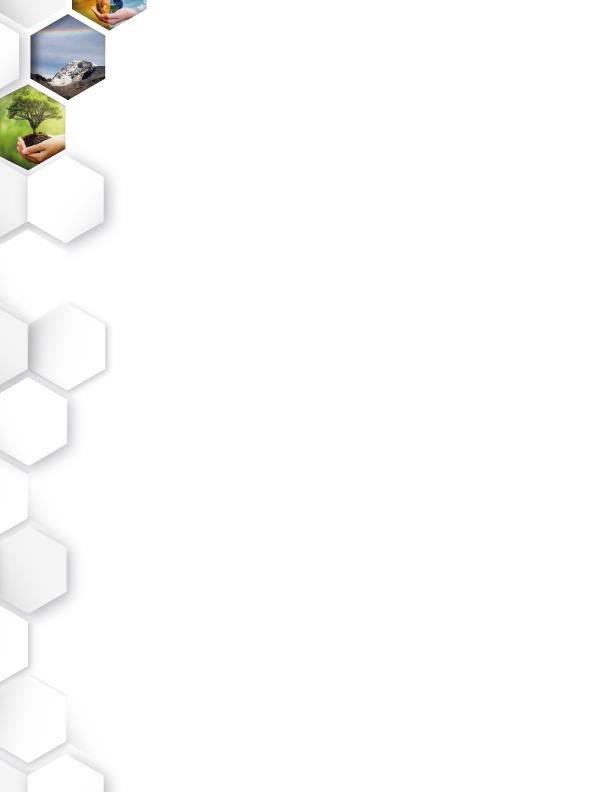 ESPECIFICACIONES PARA LA POSTULACIÓN DE POSTERS1.    OBJETIVOEl poster tiene como objetivo presentar de manera resumida, principalmente gráfica, clara y concisa los resultados, contribuciones y métodos obtenido de un trabajo de investigación científica o aplicada o iniciativa de resiliencia climática directa o indirectamente vinculado al cambio climático.2.    TIPO DE POSTERS2.1    Poster CientíficoLos posters científicos deberán tener los siguientes contenidos:Título del Proyecto: tiene que ser innovativo y ser capaz de captar el interés del lector, debe reflejar con precisión los resultados de investigación. No usar siglas, abreviaciones o acrónimos. La longitud máxima recomendada es de 15 palabras.Autores y Afiliación por orden de involucramiento en el trabajo presentado, siendo el primero el que más ha aportado al estudio, omitir cargo y grado de formación de los autores. La longitud máxima recomendada de esta sección es de 200 palabrasIntroducción y Objetivos: Sirve para familiarizar al lector con aspecto concretos de la dimensión del problema, el contexto, el Objetivo General y las preguntas de investigación.Materiales y Métodos:  descripción breve del equipo y/o diseño experimental y métodos y materiales usados, comprende el diseño de la investigación, número de fases y/o componentes, etc. Es recomendable incluir diagramas de flujo (Ejemplo: ref.  https://www.cell.com/star-protocols/home)Resultados: Incluir preferiblemente figuras o tablas que ayuden a la comprensión. Tanto las figuras como las tablas e infografía, deben contar con leyendas explicativas y un título que especifique la información gráfica o tabular que se presenta. La longitud máxima recomendada de esta sección es de200 palabrasConclusiones y Recomendaciones: Enunciar los principales hallazgos y aportaciones, lecciones aprendidas, la relevancia de los resultados y la dirección futura de la investigación teniendo en cuenta (pero no repitiendo) los resultados obtenidos. La longitud máxima aconsejable es de 200 palabrasReferencias: Limitar el número de referencias bibliográficas a las estrictamente necesarias (máximo indicando 4 o 5). ). Respetar orden alfabético y formato APA.Agradecimientos: a personas o instituciones que hayan contribuido al trabajo, entre otras institucionesde financiamiento y/o asistencia técnica. Adicionalmente, citar “Agradecimiento a la Cooperación para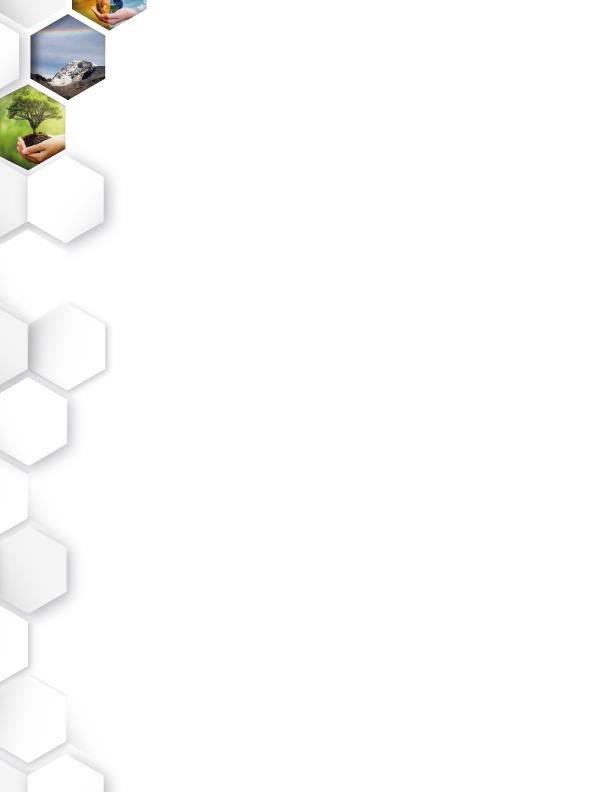 el Desarrollo de la Embajada de Suiza en Bolivia COSUDE, en la comunicación científica y difusión de resultados del proyecto). un máximo de 30 o 40 palabras.Referencias y Contacto: Se debe incluir la dirección electrónica de al menos el autor de contactoTipo de Letra: ArialTítulos: 80-100 pt negrilla, Centrado, no más de 15 palabrasAutores: 50-55 pt, Centrado Encabezados: 40-45 pt Negrilla Cuerpo: 24-26 ptPies de figura y leyendas: 20-22 ptFondo: Blanco y sin imágenes difusas2.2	Poster InformativosPara los postulantes que desean difundir sus programas o iniciativas, pertenecientes a los siguientes sectores:	Universidades	Instancias de gobierno (Nivel central, departamental y municipal)	Programas/proyectos de Cooperación internacional	Empresa, Sector Privado,	Medios de comunicación	Sociedad Civil u otrosLos posters informativos deberán tener los siguientes contenidos:Título del Proyecto: Tiene que ser descriptivo y ser capaz de captar el interés del lector, debe reflejar con exactitud el ámbito de cooperación desarrollado por el programa o proyecto de forma clara y concisa. No usar sigla, abreviaciones o acrónimos. La longitud máxima recomendada de 15 palabras.Autores y Afiliación por orden de implicación en el trabajo presentado, siendo el primero el que más haya aportado al estudio, omitir cargo y grado de formación de los autores. La longitud máxima recomendada de esta sección es de 200 palabrasProblemática y Objetivos: Sirve para familiarizar al lector con aspecto concretos de la dimensión del problema, el contexto territorial y el Objetivo General de la iniciativa.Estrategia de implementación conjunto de acciones y actividades que se llevaron a cabo para poner en funcionamiento e implementar. Se recomienda esquemas de secuencia o diagramas de flujo.Resultados: es preferible usar figuras o tablas que ayuden a la comprensión. Es útil poner leyendas explicativas y es imprescindible un título que especifique la información gráfica o tabular que se presenta. La longitud máxima recomendada de esta sección es de 200 palabrasConclusiones y Recomendaciones: Presentar párrafos cortos, breves y numerados que no repitan los resultados. Deben enunciar la relevancia de los resultados, efectos o impactos logrados y la dirección futura para una impulsar sostenibilidad, replica o escalamiento de la iniciativa. La longitud máxima aconsejable es de 200 palabras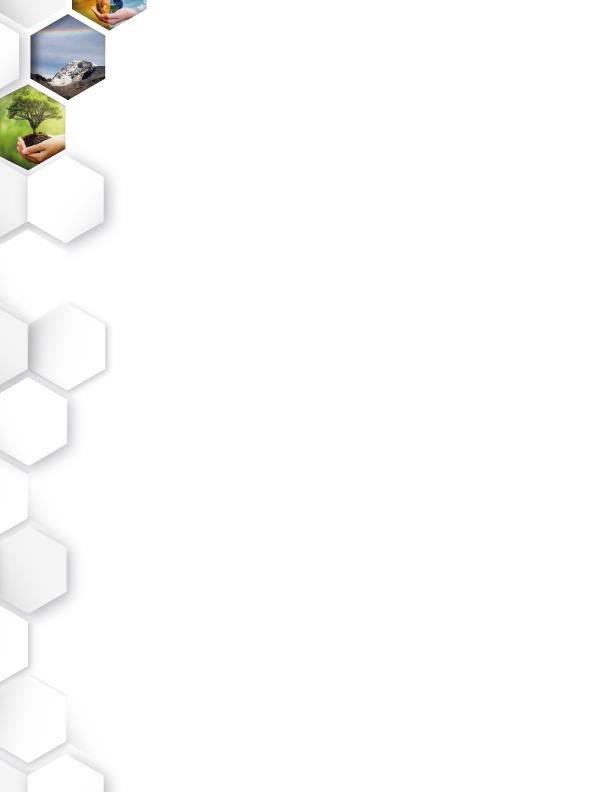 Referencias: Limitar el número de referencias bibliográficas a las estrictamente necesarias, en orden alfabético y formato APA (máximo indicando 4 o 5).Agradecimientos: a personas o instituciones que hayan contribuido al trabajo, entre otras instituciones de financiamiento y/o asistencia técnica. Adicionalmente, citar “Agradecimiento a la Cooperación para el Desarrollo de la Embajada de Suiza en Bolivia COSUDE, en la comunicación científica y difusión del proyecto y/o iniciativa)”.Referencias y Contacto: incluir la dirección de correo electrónico del primer autorTipo de Letra: ArialTítulos: 80-100 pt negrilla, Centrado, no más de 15 palabrasAutores: 50-55 pt, Centrado Encabezados: 40-45 pt Negrilla Cuerpo: 24-26 ptPies de figura y leyendas: 20-22 ptFondo: Blanco y sin imágenes difusas3.    SELECCIÓN Y COMUNICACIÓN DE ACEPTACIÓN DE EXPOSICIÓNEl Comité Científico del Congreso realizará el proceso de revisión y evaluación, el DIPGIS-UMSA realizará la tabulación, ranking y emitirá a partir del 18 de abril del 2023, la comunicación de las postulaciones aceptadas para la exposición en el Congreso, vía correo electrónico y mensaje de WhatsApp de confirmaciónA los postulantes seleccionado deberán remitir hasta el 25 de abril, según formatos establecidos: la presentación PPT, el artículo de la investigación o iniciativa climática, dos párrafos resumen de Curriculum Vitae de el/la expositor@ y la Plantilla de miembros del Equipo de Investigación y/o de la institución involucrados con el proyecto o iniciativa climática.4.    EXPOSICIÓN CONTINUA DE STANDS - POSTERSEl proyecto de Investigación Aplicada para Adaptación al Cambio Climático (Fuente UMSA-COSUDE) yAuspiciadores del Congreso, cubrirán la imprenta de los posters verticales en tamaño A0 (90cm de ancho* 120cm de alto) de las investigaciones seleccionadas para exposición.5.    PRESENTACIÓN A COMISIÓN EVALUADORA5.1    PresentaciónLos días 3 y 4 de mayo entre las 12:30 a 13:30, según programa específico, se realizarán las ponencias de posters ante la comisión evaluadora.Se recomienda empezar la exposición con una frase que dé una visión general de por qué la investigación es interesante y relevante. Durante la presentación no se debe repetir o leer la información del póster, se recomienda brindar sólo los mensajes clave o más relevantes.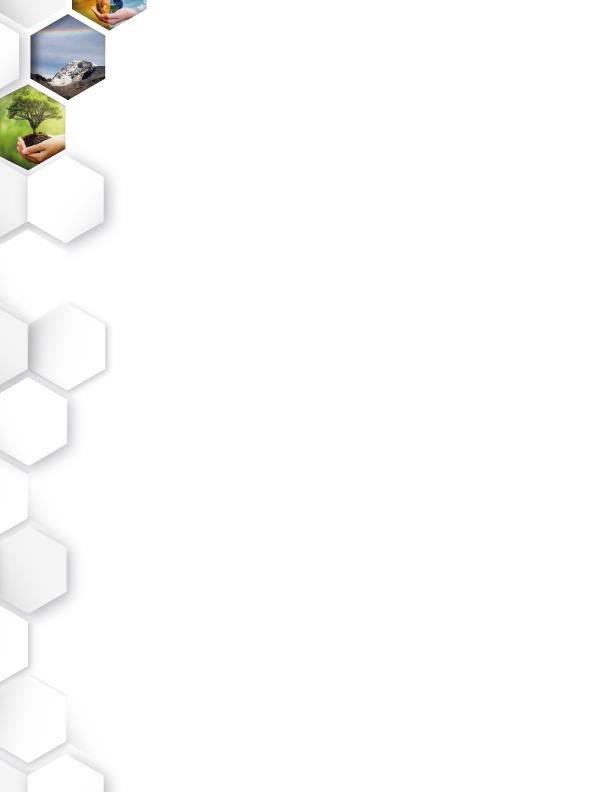 5.2    Tiempo de ExposiciónEl tiempo de exposición será de 10 minutos por posters y 5 para el ciclo de preguntas y respuestas. El facilitador le anunciará con carteles cuando le falte 5, 3 y 1 minuto. Se realizará un estricto cumplimiento del tiempo.6.    EVALUACIÓN Y PREMIACIÓN6.1    Comisión Calificadora de PostersComo se estableció en la convocatoria el comité científico evaluará las postulaciones para ponencias de poster en carácter previo al congreso., los postulantes aceptados realizarán la exposición de los posters durante el congreso y serán calificados por una comisión evaluadora constituida por miembros de la comisión organizadora. Consecuentemente serán premiados las tres mejores ponencias de posters por categoría institucional y área temática.6.2    Grupo de Criterios de CalificaciónLos criterios de calificación serán los siguientes:   Para Poster CientíficosLos grupos de criterios de calificación serán los siguientes:	Para Poster Informativos del Sector Privado y empresarialLos grupos de criterios de calificación serán los siguientes:	Para Poster de difusión de Ámbito gubernamental y sociedad CivilLos grupos de criterios de calificación serán los siguientes:6.3	PremiaciónSe anunciará los ganadores y entrega de premios el viernes 5 de mayo a la finalización del “Panel V2: Oportunidades y desafíos de Bolivia para acceder a Mecanismos de Financiamiento Climático”.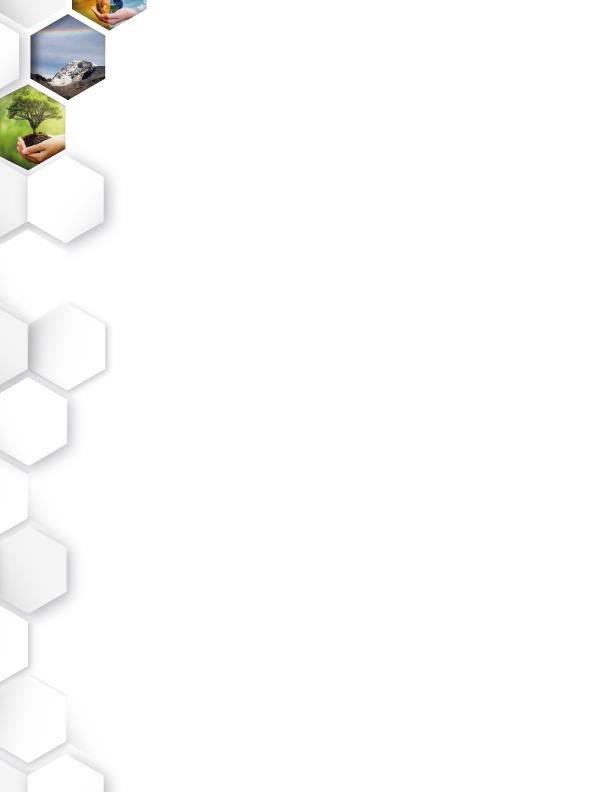 	Todos los trabajos presentados recibirán un Certificado de Participación	Se entregará certificados de reconocimiento a los tres mejores posters científicos por categoría institucional y área temática	Se entregará la Beca Parcial (50% del costo total) para licencia Bimestral del Campus UMSA- Coursera a los expositores ganadores en las diferentes áreas temáticas.N°GRUPO DE CRITERIOSPORCENTAJE (%)1Presentación General30 puntos2Creatividad, innovación y novedad de la temática30 puntos3Aplicabilidad de la investigación presentada40 puntosN°GRUPO DE CRITERIOSPORCENTAJE (%)1Presentación  General30 puntos2Innovación y aporte a la sostenibilidad y resiliencia climática30 puntos3Potencial de escalonamiento o replicabilidad40 puntosN°GRUPO DE CRITERIOSPORCENTAJE (%)1Presentación General30 puntos2Empoderamiento y viabilidad para la sostenibilidad30 puntos3Contexto en el que se desarrolla (vulnerabilidad, población otro)40 puntos